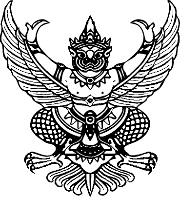 ส่วนราชการ     คณะพยาบาลศาสตร์   มหาวิทยาลัยราชภัฏเชียงราย					  ที่       ............./2566	    		             วันที่......................................................	    	เรื่อง   ขออนุญาต..............................................เรียน  รองคณบดีฝ่ายวิชาการและประกันคุณภาพ ข้าพเจ้า......................................................................รหัสนักศึกษา................................................มีความประสงค์ขออนุญาต..............................................................ในวันที่................................................................เนื่องจาก.........................................................................................................................................................................................................................................................................................................................................................ในระหว่างการลาสามารถติดต่อข้าพเจ้า เบอร์โทรศัพท์.............................................................โดยข้าพเจ้าจะรับผิดชอบในการติดตามเนื้อหา และภาระงานที่อาจารย์ผู้สอนมอบหมายในรายวิชา ดังตารางต่อไปนี้จึงเรียนมาเพื่อโปรดพิจารณา                            	      	            (................................................................)          นักศึกษาคณะพยาบาลศาสตร์รายวิชาอาจารย์ผู้รับผิดชอบรายวิชาจำนวนชั่วโมงคิดเป็นร้อยละของเวลาเรียนทั้งหมดความคิดเห็น                                                                  
………………………………………………………………………………………………………………………………………………(...................................................................)อาจารย์ที่ปรึกษาความคิดเห็น                                                                  
………………………………………………………………………………………………………………………………………………(อาจารย์สุทธดา  ตั้งอยู่ดี)ผู้ช่วยคณบดีฝ่ายกิจการพิเศษ และพัฒนานักศึกษาความคิดเห็น
........................................................................................................................................................................ 
……………………………………………………………………………………………………………………………………………………..
(อาจารย์มณีรัตน์ พันธุ์สวัสดิ์)
รองคณบดีฝ่ายวิชาการและประกันคุณภาพความคิดเห็น
........................................................................................................................................................................ 
……………………………………………………………………………………………………………………………………………………..
(อาจารย์มณีรัตน์ พันธุ์สวัสดิ์)
รองคณบดีฝ่ายวิชาการและประกันคุณภาพ